LESSON  TWENTY-NINE:  Do you like broccoli ice-cream?											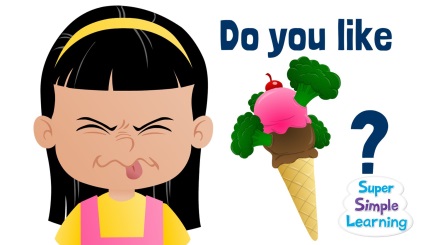 Hello songHello Colin routine: zdravíme se s Colinem. Colin’s favourite word I.Spontánní činnost: děti se pustily do domácího úkolu, který zapomněly udělat doma: str. 40.Výprava : každé z dětí dostane za úkol ukořistit dvě položky k jídlu:chicken and bananatomato and cheeselettuce and hameggs and pears  Do you like …? Děti říkají, co mají a nemají rády.Video song: Do you like banana ice-cream?Díváme se a posloucháme písničku.Děti dostanou obrázky s palcem nahoru (Yes, I do.) a obrázky s palcem dolů (No, I don’t). Posloucháme písničku a ukazujeme dle písničky.Nyní ukazujeme a říkáme podle pravdy: I like banana, I like pizza … (dětem se ale velice líbí příšerné kombinace z písničky a tvrdí, že musejí být velice chutné  )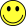 Table time: str. 41: Děti číslují obrázky dle poslechu.Děti ukazují:banana treetomato plantapple treelettucepear treeorange treeColin’s favourite word II:  lettuce!Goodbye song + treasure Doporučený domácí úkol: Str. 41: My garden: děti namalují “svoji” zahradu (skutečnou či smyšlenou).Poslech písničky, viz https://www.youtube.com/watch?v=frN3nvhIHUk&t=23s.